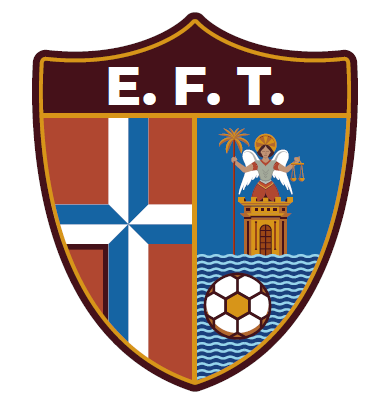 *Enviar formulario a fitterslapalma@gmail.comPRE-INSCRIPCION E.F.T. LA PALMA 2019/20NOMBRE DEL NIÑONOMBRE DE PADRES O TUTORESFECHA DE NACIMIENTO DEL NIÑOTALLA DE ROPA (CAMISA/PANTALÓN)OBSERVACIONES: OBSERVACIONES: TELEFONOCORREO ELECTRONICO